Spotkanie informacyjne dla osób fizycznych na założenie działalności gospodarczej – Zielona Góra, 29.05.2018 r.Główny Punkt Informacyjny Funduszy Europejskich w Zielonej Górze, działający w Urzędzie Marszałkowskim Województwa Lubuskiego, zaprasza na spotkanie informacyjne dotyczące możliwości pozyskania wsparcia na założenie działalności gospodarczej, które odbędzie się 29 maja 2018 r. w godzinach 10:00 – 13:00 w Zielonej Górze.O spotkaniuPodczas spotkania przekazane zostaną informacje dotyczące możliwości pozyskania środków zwrotnych i bezzwrotnych na uruchomienie własnego biznesu. Omówione zostaną warunki przyznania wsparcia, wskazane zostaną dokumenty, strony internetowe oraz podmioty oferujące unijne środki. Spotkanie kierowane jest do osób fizycznych planujących założenie własnej działalności gospodarczej.Spotkanie odbędzie się 29 maja 2018 r. w godzinach 10:00 – 13:00 w Zielonej Górze w siedzibie Głównego Punktu Informacyjnego Funduszy Europejskich, ul. Bolesława Chrobrego 1-3-5 (sala konferencyjna nr 0.35, poziom 0).Więcej informacjiOsoby zainteresowane wzięciem udziału w spotkaniu prosimy o wypełnienie formularza dostępnego pod linkiem zamieszczonym na końcu informacji. Na zgłoszenia czekamy do 28 maja 2018 r. W przypadku pytań prosimy o kontakt telefoniczny z Głównym Punktem Informacyjnym Funduszy Europejskich w Zielonej Górze pod numerami telefonów: 68 4565 -535; -499; -488; -480; -454.Zgłoszeń można dokonywać poprzez wypełnienie formularza dostępnego pod następującym linkiem: http://rpo.lubuskie.pl/-/spotkanie-informacyjne-dla-osob-fizycznych-na-zalozenie-dzialalnosci-gospodarczej-w-zielonej-gor-2O udziale w spotkaniu decyduje kolejność zgłoszeń. Udział w spotkaniu jest bezpłatny.Serdecznie zapraszamy!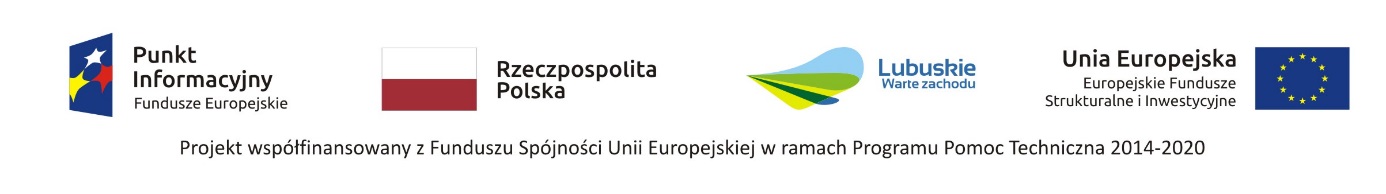 